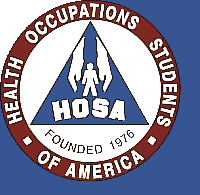 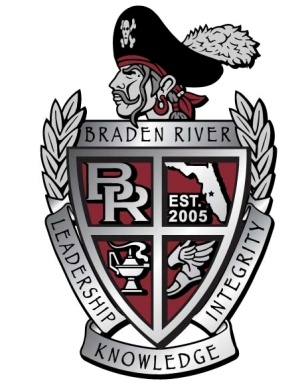 Health Occupations Students of America BRHS 2013-2014 ApplicationName:____________________________________ 		Age:___________	         Grade:__________	    Phone Number:___________________	Call or Text?:_____________Email:________________________________________________	T-Shirt Size:______________Parent Name:_________________________	Parent Phone Number:_________________Student Signature:___________________________________	Date:___________________Parent Signature:____________________________________	Date:___________________By signing this application means that you will abide by the HOSA bylaws. There is a $30 application fee for all members. Please send the application and money to Nurse Subbiondo (Clinic). Application deadline is October 1st. All members must have a minimum 2.0 GPA to be a part of HOSA.